Consumer Perception SurveyNovember 2014 AdministrationChildren and YouthOctober 8, 2015The Youth Satisfaction Survey (YSS-F) was offered to the parents and guardians of all clients attending mental health services at a County or contract CYS clinic during November 2014.  YSS-F records with a CYBH, Innovations, P&I or ADAS program indicated were retained for this analysis.  YSS-F ResultsSample description:N:					803Gender (n = 764):			F 367 (48.0%), M 396 (51.8%), O 1 (0.1%)Age (n = 803):				Mean = 11.7, s = 3.9, range is 1 year to 21 yearsForm Language (n = 803):	English, 57.3%,  Spanish, 41.1%, Vietnamese, 1.1% Chinese, 0.1%Race/Ethnicity (n = 769): Figure 1. Consumer race/ethnicity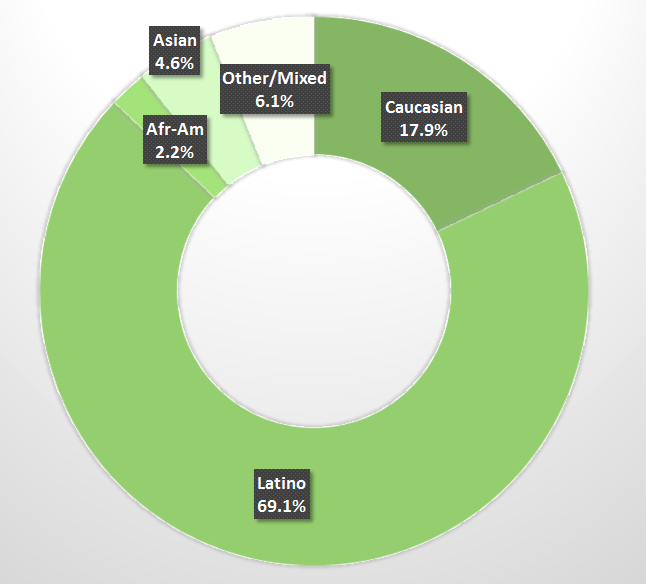 County vs. Contract (n = 805):	County 17.6% vs. Contract 82.4% Division (n = 805):			CYBH 96.6%, 3.0% P&I, 0.4% InnovationsMean YSS-F scale scores:Figure 1. Mean Scores: YSS-F (Scale is 1-"strongly disagree" to 5-"strongly agree")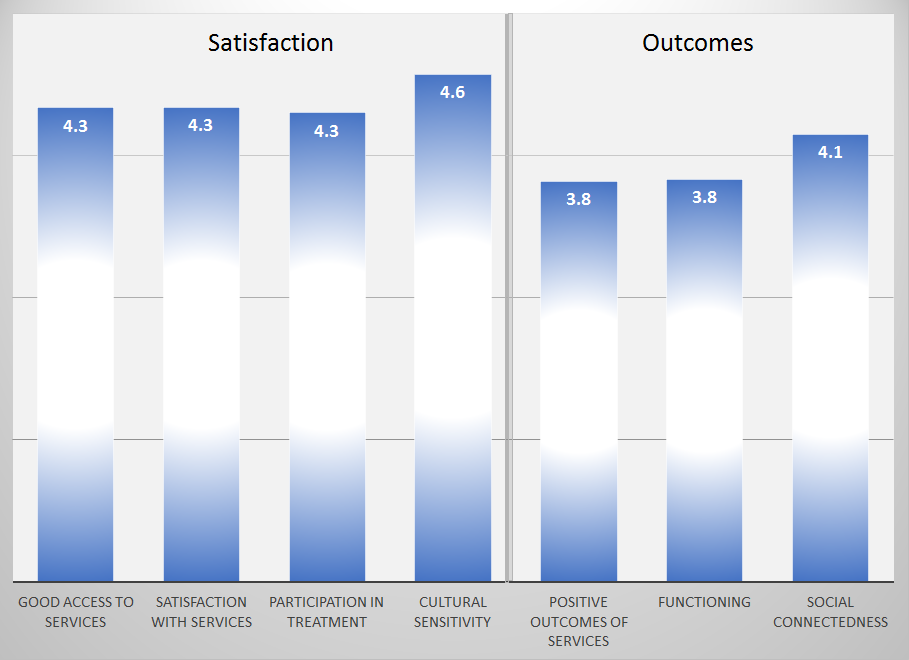 	Factors affecting YSS-F scores:Age and gender were not significantly related to any of the YSS-F scores.   “Positive Outcomes of Services” was rated higher in County vs. contract clinics, 4.0 vs. 3.8.Clients who had been enrolled longer in services tended to score higher on “Positive outcomes of services,” “Functioning,” and “Satisfaction with Services” (r = .10, .12, .13 respectively).Figure 2. YSS-F scales by time in service(Scale is 1-"strongly disagree" to 5-"strongly agree")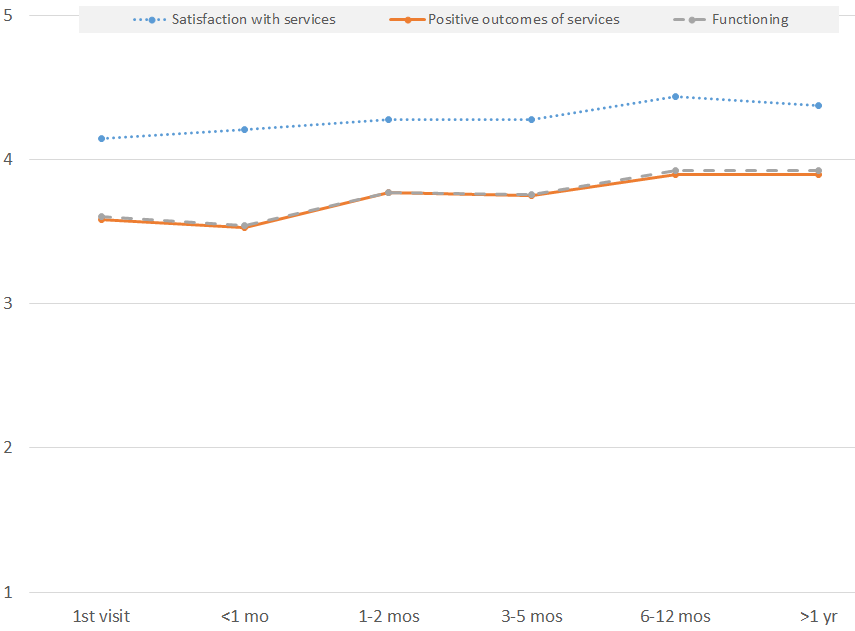 There was a significant ethnic difference on the Outcomes and Functioning scales, with Asian and Latino clients showing higher scores. Outcome and Function also differed significantly by form language, with participants completing non-English forms providing higher ratings.Figure 3. YSS-F scales differing by ethnicity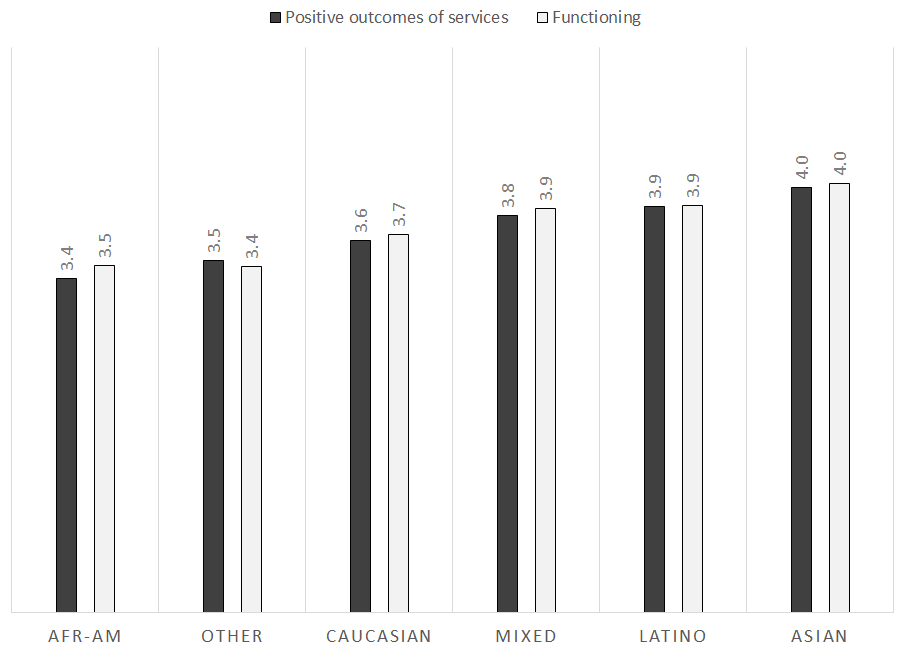 Figure 4. YSS-F scales by form language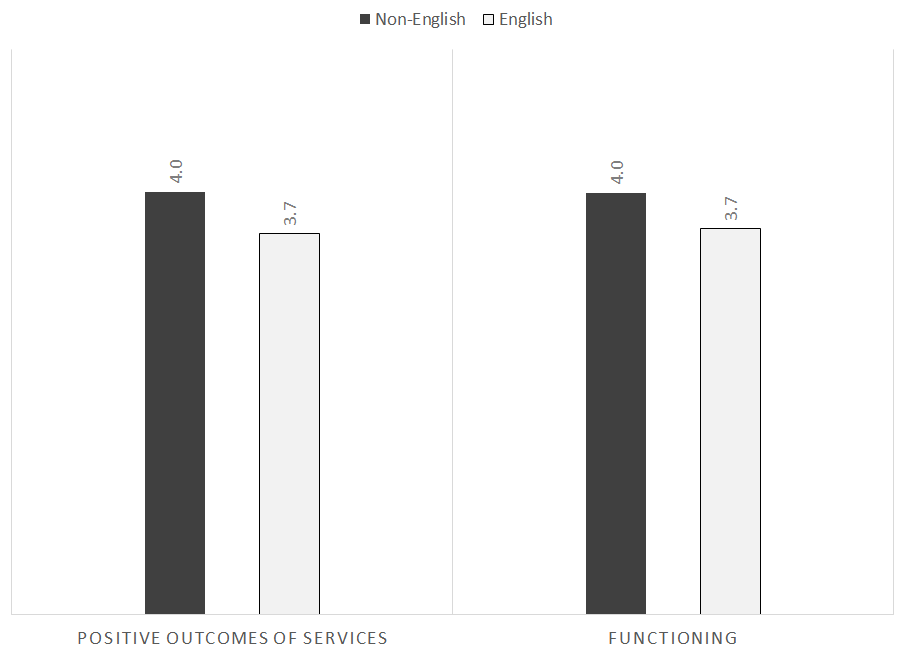 Start here.Living SituationClients were asked, “Have you lived in any of the following places in the last 6 months? (Mark all that apply.)”Figure 5. Percentage in living situation over past 6 months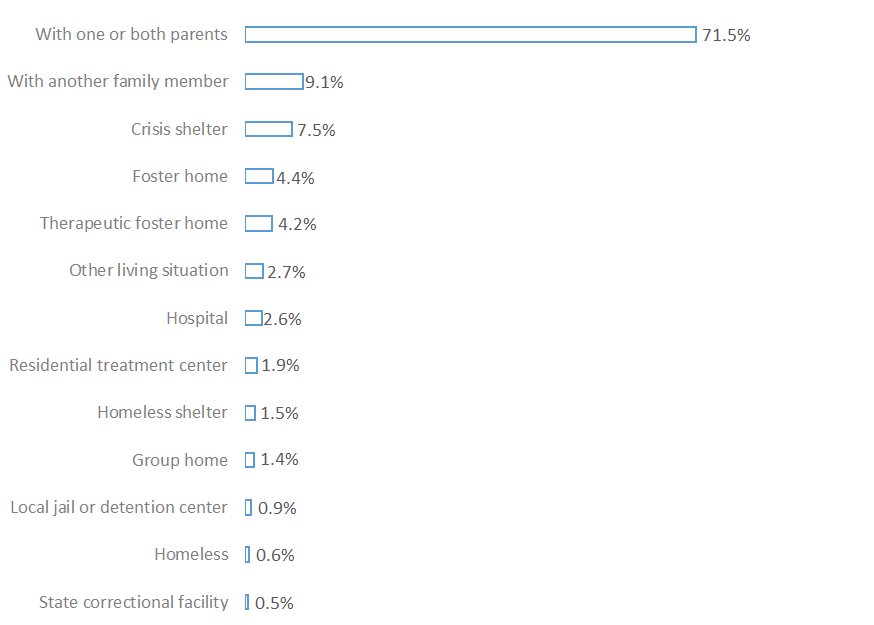 Doctor visits and medicationFigure 6. "In the last year, did you see a medical doctor (or nurse) for a health check-up or because you were sick?" (n = 734)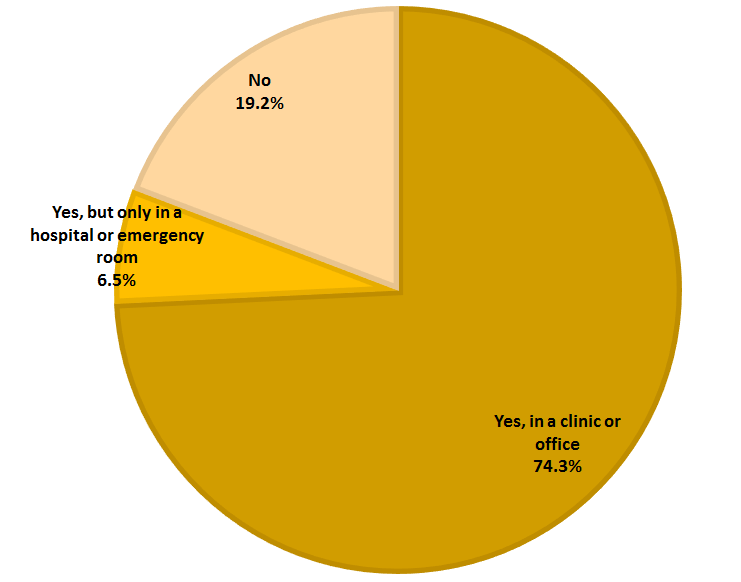 Seventy-four percent of clients were seen for a clinic or office visit in the prior year.  This rate did not differ significantly by age, gender, ethnicity, or county vs. contract clinic.By the parent/guardian report, 42.6% (310/727) of the clients are taking psychotropic medication.   Medical providers discussed medication side-effects with 94.0% of the clients prescribed psychotropic medication.  Table 2. YSS-F mean scores by program (highlighted values significantly different from overall mean)ProgramAccessSatis- factionPartici- pationCulturalOutcomesFunc- tioningSocialNADAS Adolescent Unit, Aliso Viejo3.73.83.73.94.04.04.013Brighter Futures3.63.93.83.83.33.13.94Canyon Acres Seneca, Anaheim4.24.14.44.53.33.44.021CEGU-OCFC4.54.04.05.03.84.03.51CEGU, Probation4.03.74.74.33.03.03.51Child Guidance Center4.34.44.34.63.93.94.1103Child Guidance Center, BP4.54.34.14.84.04.04.312Collaborative Courts FSP4.34.54.24.54.24.24.362CYBH CM4.34.44.54.73.83.84.122CYBH Dana4.24.34.14.63.83.84.330CYBH East4.44.24.34.53.93.94.361CYBH MV Los Alisos4.03.83.34.53.03.33.81CYBH South, LB-Wesley4.14.34.14.23.93.84.012CYBH West4.44.44.34.63.93.94.247CYBH, North4.34.34.34.73.93.94.241Families First4.14.54.34.83.94.04.17Korean Community Services4.44.34.04.73.73.74.112Kinship Seneca Center4.14.44.34.63.93.94.326OCAPICA3.44.74.54.64.04.04.65OC CREW4.34.44.04.44.24.24.118OC Postpartum Wellness5.05.04.54.44.74.74.32Orangewood Children's Foundation FSP4.94.94.84.84.44.44.611Providence Garden Grove4.34.24.04.43.83.84.134Providence RENEW4.54.44.44.63.93.94.1111Providence, Anaheim4.34.44.34.54.24.14.14Providence, Costa Mesa3.52.84.35.02.32.33.32Providence, Santa Ana4.34.34.14.63.94.04.242School Based Behavioral Health Intervention and Support- UCI CDC4.24.54.34.84.14.14.315South Coast Children's Society4.84.54.14.54.04.14.315Vietnamese Community of OC, OCAPICA FSP4.64.34.24.53.83.94.18WYS North (Anaheim)4.34.34.24.53.73.74.1223WYS, Mission Viejo4.34.44.44.73.94.04.356WYS, West4.14.14.14.43.73.74.0195Youthful Offender Wraparound4.64.54.54.64.24.24.324Total4.34.34.24.53.83.94.1